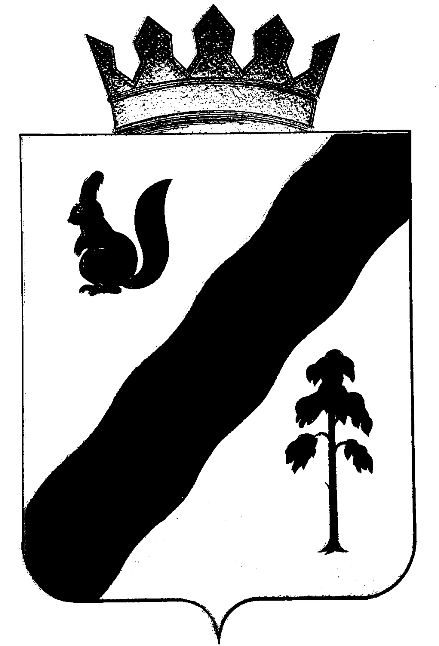 постановление АДМИНИСТРАЦИи  ГАЙНСКОГО МУНИЦИПАЛЬНОГО РАЙОНА пермского краяО внесении изменений в Постановление администрации Гайнского муниципального района от 27.01.2015 №28 «Об определении  мест для отбытия наказания лицами, осужденными к обязательным и исправительным работам»   	В целях исполнения действующего законодательства, Администрация Гайнского муниципального района  ПОСТАНОВЛЯЕТ:   1. Внести в  Перечень  предприятий и организаций для отбывания наказания в виде исправительных работ, утвержденный Постановлением Администрации Гайнского муниципального района от 27.01.2015 г. №28 «Об определении мест для отбытия наказания лицами, осужденными к обязательным и исправительным работам» (далее – Перечень) следующие изменения:1.1. Перечень предприятий и организаций для отбывания наказания в виде исправительных работ дополнить позицией:2. Настоящее постановление вступает в силу с момента обнародования в соответствии с Уставом МО «Гайнский муниципальный район».Глава муниципального района – глава администрации Гайнского муниципального района                                                       В.В. Исаев29.08.2017№445-245-01-08№п/пНаименование организацииКоличество мест21ЗАО «Верхнекамская сплавная контора»1